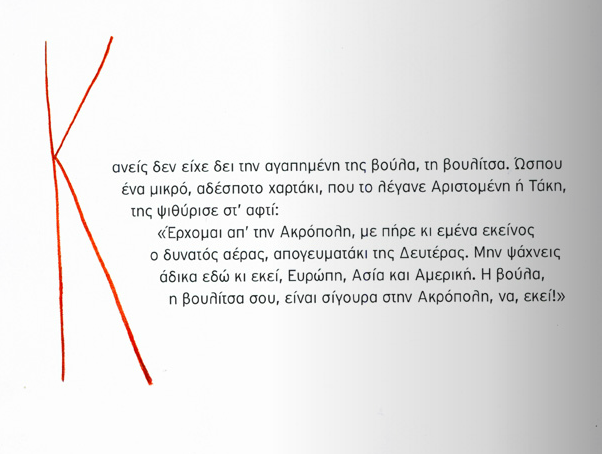 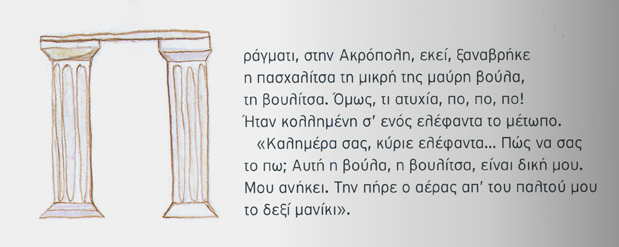 Διαβάζω το κείμενο και απαντώ τις ερωτήσεις:Τι έχασε η Βούλα η Πασχαλίτσα;……………………………………………………………………………………………………………………………………………………………………………………………………………………………………………………………………Ποιος της έδωσε πληροφορίες για τη Βούλα της;……………………………………………………………………………………………………………………………………………………………………………………………………………………………………………………………………Πώς έχασε τη βούλα της η Βούλα η Πασχαλίτσα;…………………………………………………………………………………………………………………………………………………………………………………………………………………………………………………………………..Κυκλώνω τη σωστή απάντηση:Το χαρτάκι ο Αριστομένης της φώναξε δυνατά για να της πει πού είναι η βούλα. Σ ή ΛΗ βούλα της Βούλας βρισκόταν στο δεξί μανίκι του παλτού της. Σ ή Λ.Η Βούλα ήταν πολύ τυχερή που βρήκε τη βούλα της στη μύτη του ελέφαντα. Σ ή ΛΓράφω σε συντομία:Τι νομίζετε πως απάντησε ο ελέφαντας στη Βούλα όταν του ζήτησε τη βούλα της; Γράψε ένα διάλογο.………………………………………………………………………………………………………………………………………………………………………………………………………………………………………………………………………………………………………………………………………………………………………………………………………………………………………………………………………………………………………………Ονοματεπώνυμο:……………………………………………………….Τάξη: Β΄